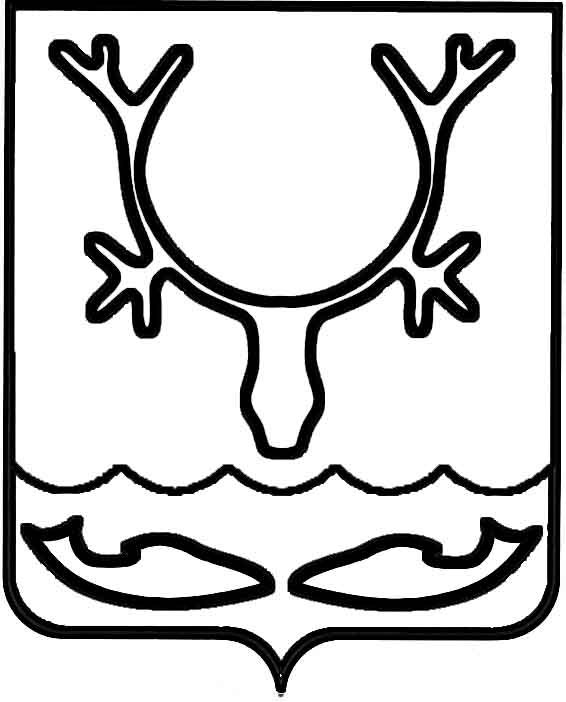 СОВЕТ городского округа "Город НАРЬЯН-МАР"57-я сессия III созыва_____________________________________ решениеВ соответствии с Федеральным законом от 06.10.2003 № 131-ФЗ "Об общих принципах организации местного самоуправления в Российской Федерации", Уставом муниципального образования "Городской округ "Город Нарьян-Мар", Положением "О территориальном общественном самоуправлении в муниципальном образовании "Городской округ "Город Нарьян-Мар", утвержденным постановлением Совета городского округа "Город Нарьян-Мар" от 24.05.2006 № 72-п, на основании протокола Собрания граждан от 20.09.2017, Совет городского округа "Город Нарьян-Мар" РЕШИЛ:1. Внести в решение Совета городского округа "Город Нарьян-Мар" от 27.12.2011 № 343-р "Об утверждении описания границ территориального общественного самоуправления "Старый аэропорт" изменение, изложив приложение в новой редакции (Приложение). 2. Настоящее решение вступает в силу после его официального опубликования.Председатель Совета городского округа "Город Нарьян-Мар"                                                                            О.М. Петунина г. Нарьян-Мар31 мая 2018 года№ 523-рПриложениек решению Совета городского округа"Город Нарьян-Мар"от 31.05.2018 № 523-рТерриториальные границыдеятельности территориального общественного самоуправления "Старый аэропорт"Границы территории, на которой осуществляется деятельность территориального общественного самоуправления "Старый аэропорт", охватывают территорию домов:- № 1, 1а, 1б, 3, 5, 6, 9, 11, 12, 13, 15, 18, 24, 24а, 24б, 25, 25а, 26, 27, 28, 30, 38, 40, 42 по улице Светлой в городе Нарьян-Маре;- № 1а, 3, 4, 6, 7, 8, 9, 10, 11, 12, 13, 14, 15, 16, 17, 18, 19, 20, 21, 22, 23, 24, 25, 25а, 26, 27, 28, 29, 30, 31, 32, 35 по улице Рябиновой в городе Нарьян-Маре;- № 1, 2, 3, 3а, 4, 5, 6, 7, 8, 9, 10, 11, 12, 13, 14, 16, 18, 19, 20, 22, 23, 24, 25, 27, 28, 30, 32, 34, 48 по улице Российской в городе Нарьян-Маре;- № 4, 5, 6, 7, 8, 9, 10, 11, 13, 14, 15, 19, 20, 27, 33 по улице Аэродромной в городе Нарьян-Маре;- № 2, 4, 6, 7, 8, 9, 10, 11, 20, 24, 26 по улице Полярных летчиков в городе Нарьян-Маре;- № 7, 9, 11, 14, 14а по улице Радужной в городе Нарьян-Маре;- № 1 по улице имени Валерия Поздеева в городе Нарьян-Маре.О внесении изменения в решение                "Об утверждении описания границ территориального общественного самоуправления "Старый аэропорт" 